LETF Round 8 project summary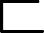 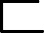 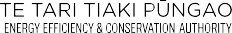 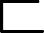 Round Eight – MarineNaut Limited $500,000MarineNaut Limited will demonstrate a mass manufacturable 150 HP electric outboard propulsion system on a 7m vessel.Real Journeys ltd T/A Realnz $240,000MarineReal Journeys Ltd T/A Realnz will electrify two tender craft used for an overnight boat.Seachange New Zealand Limited $500,000MarineSeachange and Fullers 360 will demonstrate a next-generation, zero emission electric hydrofoiling passenger vessel to transport passengers across the Hauraki Gulf.Evocean Electric Power & Propulsion $39,850MarineEvocean Electric Power & Propulsion will design and build an electric vessel for use as marina security and work boat.EV Maritime Limited $200,508  MarineEV Maritime will build an intelligence platform to harness insights from data onboard its vessels. It is designed to increase operational efficiency and resilience in electric ferries.CentrePort Limited $500,000MarineCentrePort is working with StraitNZ to reduce transport emissions, by enabling shore based power to ferries moored at King’s Wharf. A shore based power supply will allow StraitNZ ferries to turn their diesel engines and generators off while in berth in Wellington and still maintain power to their onboard systems. The benefits of this initiative include reduced carbon emissions and better air quality. 
CentrePort provides the wharves and infrastructure that Cook Strait ferries use in Wellington. Equipment enabling shore power for StraitNZ ferries will be installed at King’s Wharf and in the nearby electrical network to support the additional load on the grid. 
 Providing shore based power for StraitNZ ferries is part of CentrePort’s wider programme to reduce emissions in the New Zealand supply chain and be a carbon-zero port by 2040Next Generation Boats Limited $300,000MarineNext Generation Boats Limited will bring an electric hydrofoiling boat (Candela C-8) and use it as a technology demonstrator for NZ businesses involved in tourism (tourist sightseeing boat) and marine transport (water taxi, light ferry).Electric Wave Ltd $267,000MarineElectric Wave Ltd will install electric marine charging infrastructure, demonstrating the viability of electric marine vessels with large power requirements and establishing marine side electric charging capability.